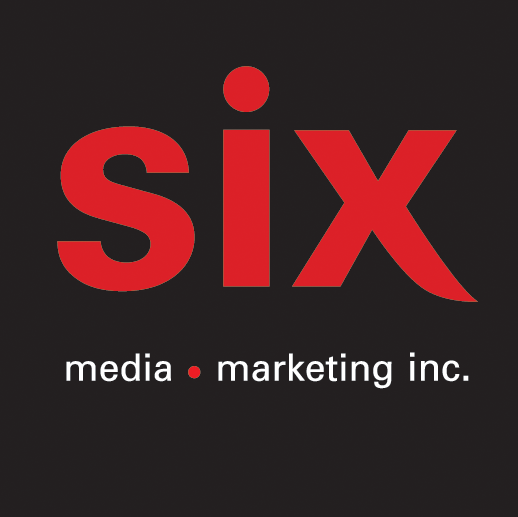 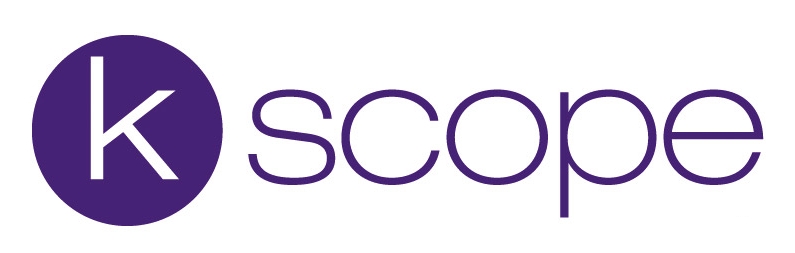 Mariusz DudaAFR AI D -   Le nouvel album à paraître le 17 novembreMontréal, novembre 2023 – Bien qu'il soit un multi-instrumentiste accompli, Mariusz Duda a toujours été fasciné par la narration d'une histoire, d'une idée ou d'un concept. 
AFR AI D, le nouvel album solo à paraître le 17 novembre via Kscope, se penche sur la marchandisation croissante de l'IA et plus particulièrement sur l'intelligence artificielle qui entre dans le courant dominant. Utilisant les notions de ChatGPT, Midjourney et l'utilisation croissante de deep fakes comme tremplin, AFR AI D explore ces théories intéressantes et avant-gardistes aussi bien musicalement que conceptuellement.AFR AI D a été enregistré en mai et juin 2023 au Serakos Studio à Varsovie, avec l'ingénierie de Magda et Robert Srzedniccy et masterisé par Robert Szydło.a été enregistré en mai et juin 2023 au Serakos Studio à Varsovie, avec les ingénieurs Magda et Robert Srzedniccy et masterisé par Robert Szydło.Mariusz Duda: chant, claviers, batterie
Mateusz Owczarek: guitareTRACK LISTING
01. Taming Nightmares - 7:2002. Good Morning Fearmongering - 5:1403. Fake Me Deep, Murf - 4:4804. Bots’ Party - 5:0005. I Love To Chat With You - 3:4306. Why So Serious, Cassandra? - 4:5607. Mid Journey To Freedom - 3:0808. Embracing The Unknown - 7:59Source : KscopeInformation : Simon Fauteux